PTO Board Meeting Agenda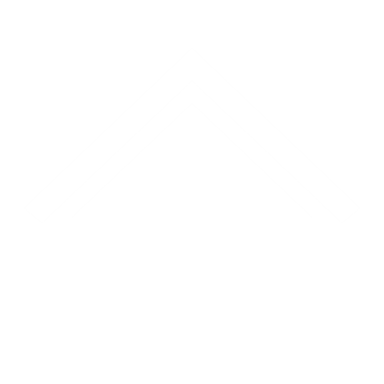 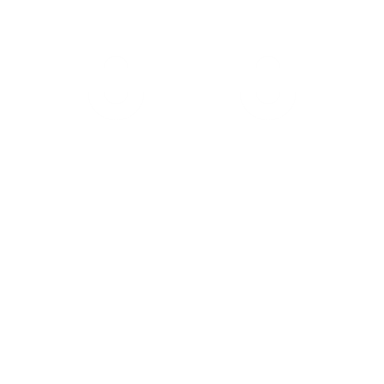 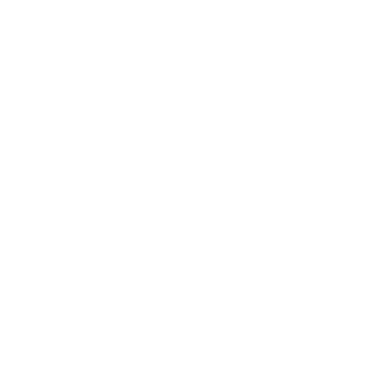 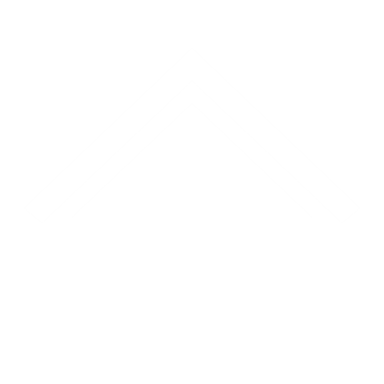 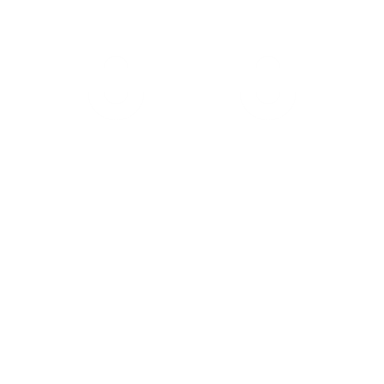 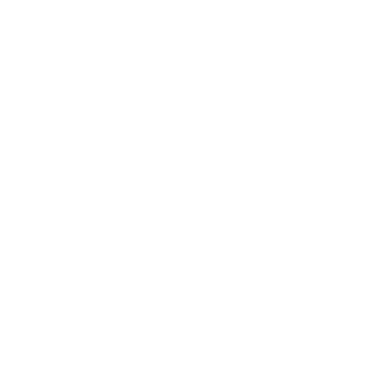 May 20th, 2020Call to OrderNext School Year PTO Board Announcement President: Reiko & Co-President MariaVice: Akiko Wilson – Co-Vice: KiyokaTreasury: Moka – Akiko NakagakiSecretary: Ana Marcos – Jia Mickens  Class Rep: Selena & one open position (possibly a Japanese speaker parent from newcomers)Open DiscussionSuggestions were made if some PTO meetings could be held online to help parents that are not able to attend in person. Perhaps alternate one month to another between online and in person meeting. Additionally, alternate the meeting times (mornings and evenings) as well to allow more parents to attend the PTO meetings. Suggestion was made for next board election if candidate’s bio could be included so everybody can know the candidates better.If possible, it will be good to plan for Yearbook and Family dance party next school year since this year we had to cancel the event and the Yearbook due to COVID-19.AdjournmentAttendees:Abinet - Moka – Reiko – Amy H – Madoka Oshima – Carole – Bua Saekao – Romy Mohelsky - Akiko Nakagaki - Akiko Wilson – Kiyoka– Selena – Rayna Wooden – Ursula Reynolds